CHAPTER 2 – Learning activityUse textbook information to fill out the table. You must find the following few features of the corresponding polymer: the main building unit in the polymer’s structure; function/-s;one or few examples of the polymer. This work is copyrighted under the cc.by 4.0 license and was created by M.F. Sega as part of the ALG grant 18. 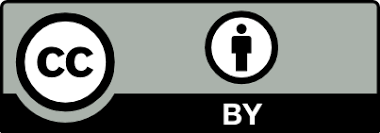 PolymerStructure (basic/building unit)Function/-sExample/-sCarbohydratesProteinsLipidsNucleic Acids